Discussion and ConclusionThe previous section identified findings for each of the three key evaluation criteria. This discussion and concluding section builds on that analysis and further reflects on the operation of the IFSS program. This section provides four key outputs from the evaluation:a community-focused ‘story of change’an updated program logicthe development of evaluative criteria to support services, stakeholders and the Department in their understanding and assessment of what constitutes a good IFSS programan additional key finding relating to the development of the evaluative criteria.Over time, IFSS families are achieving change There was no theory of change that guided the IFSS program. According to IFSS providers and Department staff, the original program logic does not accurately reflect the program. Based on our analysis of the findings from the evaluation, we have developed both a theory of change and logic model to explain the IFSS program. A theory of change explains how and why a particular initiative works (Weiss 1995). It is a simplified diagram which summaries ‘parallel and intersecting causal pathways’ in a succinct way (Davies 2018, p.2). Rather than using the term ‘theory of change’, we choose to use the term ‘story of change’ and aim to capture the experience of families engaged in the IFSS program from their perspective. Social Compass Aboriginal researcher Nathan Leitch designed this diagram (Figure 27), with the intention that IFSS staff use it to explain to families what their experience of the IFSS program might look like and how it might help them achieve change in their lives. Figure 27: Story of Change for IFSS families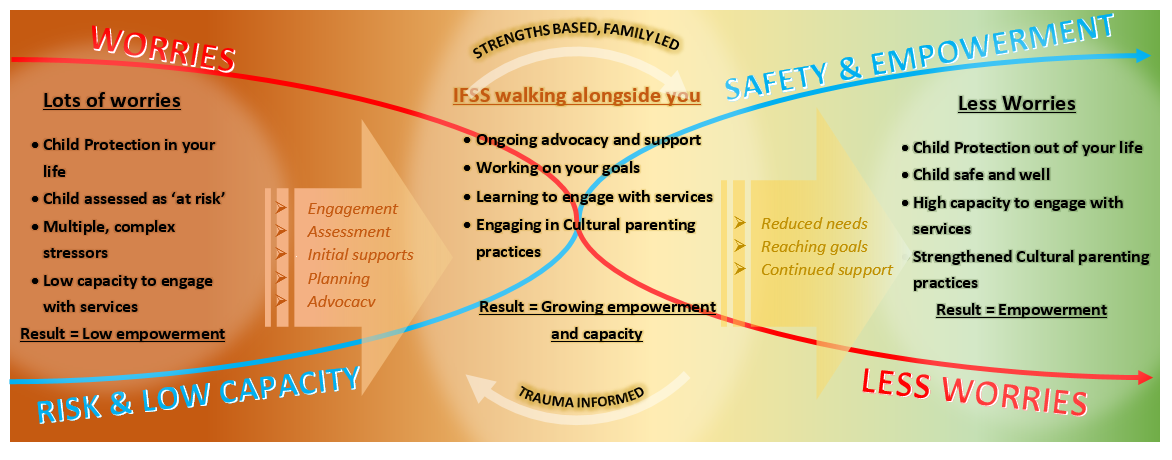 The other purpose of a theory of change is to guide the delivery of a program and support an evaluation of whether or not the program has achieved what it intended, in the manner it intended (Davies 2018). Our evaluation finds that IFSS providers are achieving change for families as their adapted versions of the IFSS model intend. This change takes place over time and needs to be measured over years rather than months, with the IFSS team working alongside families to address their needs and goals.IFSS evaluation program logicA program logic depicts program components and is a diagrammatic representation of how inputs and activities lead to outcomes (Davidson 2005). A program logic provides a more detailed demonstration of how the broader theory of change is achieved and helps identify components of the program which can be measured (Funnell & Rogers 2011).Throughout this evaluation, we have sought the views of a range of stakeholder groups engaged in IFSS. Open-ended questions about outcomes, barriers and enablers and most significant change, enabled a broad range of perspectives to be included. At the beginning of the evaluation we designed a logic model based on our understanding of the program from program documents. This helped us draft data collection tools for the evaluation. Throughout the evaluation we have added to and adapted the model based on our field work and on the range of program logics designed by IFSS providers. The model presented in Figure 28 includes the key inputs, processes and outcomes essential to a good IFSS program.Figure 28: IFSS Program Logic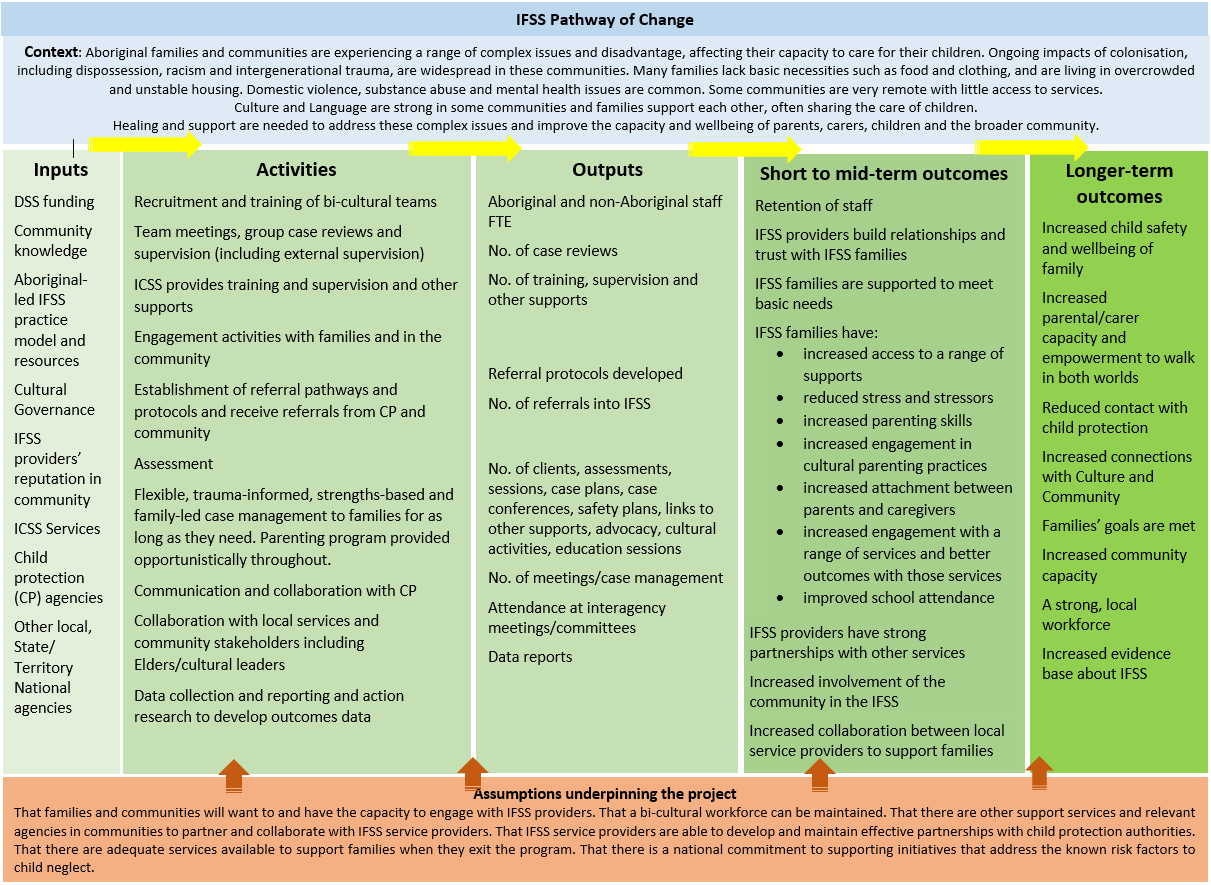 What does a good IFSS program look like?Building on the development of the story of change, program logic and the key findings that informed them, we have developed a simple model of what a good IFSS program looks like (Figure 29). The model defines quality and values within the IFSS program, according to a range of IFSS stakeholders. In many cases, as demonstrated throughout the report, these values are also identified in supporting literature. In the model, the side rectangles contain the main outcomes that IFSS should achieve. The circles contain the processes and principles at the core of the program. These outcomes, processes and principles constitute the criteria for a good IFSS program.Figure 29: Model of a good IFSS program according to IFSS stakeholders engaged in the evaluation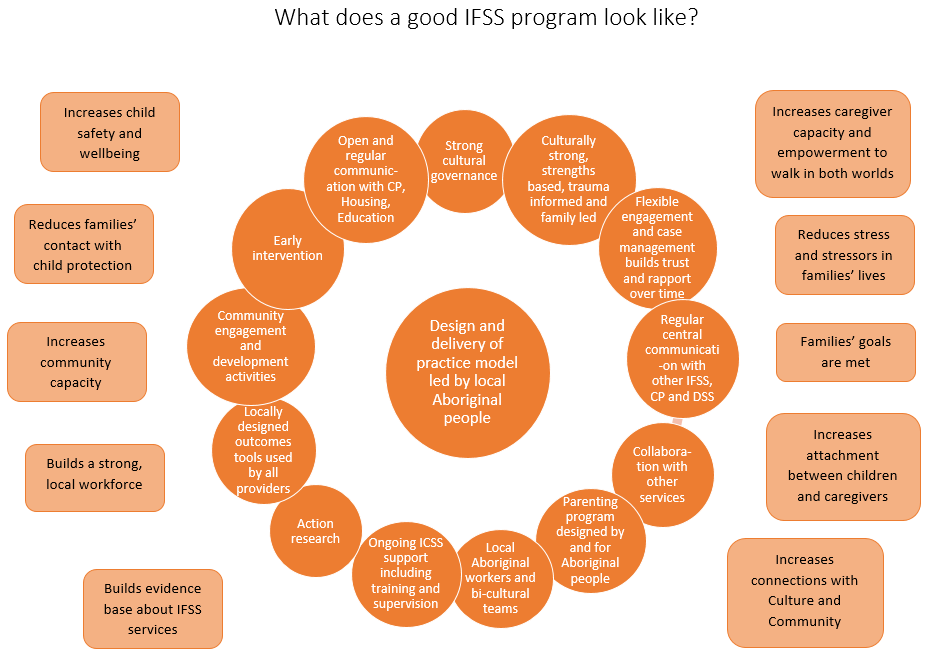 We presented a draft of this model to a broad range of stakeholders, including IFSS providers, child protection and DSS staff at the IFSS Community of Practice forum in November 2019. Forum participants discussed and contributed to the evaluative criteria and, based on their feedback, we changed and refined existing criteria. Two criteria were added. However, for the most part the final criteria remained those that were key themes identified through the analysis of the qualitative data from surveys and stakeholder interviews.We chose to present the model in this simplified way, rather than asking stakeholders to review a whole program logic model. All the elements have been included in the program logic.In identifying what is important about a program, these elements become evaluative criteria by which to measure the program (Davidson 2005). We have used the model to synthesise the evaluation findings and make an overall judgement about IFSS as it is currently delivered, using an evaluation rubric. In this way, the program has been judged not only by evaluators, but also by those people engaged with and benefiting from the program. Engaging stakeholders in this process can thereby enhance the validity, credibility, understanding and ownership of the evaluation findings (King et al. 2013; Wehipeihana et al. 2018). Many of the criteria are broad, allowing for the diversity which exists across the IFSS sites.For the future evaluation of IFSS, additional criteria reflecting performance measures from the Department’s perspective could be included, and program stakeholders could develop and agree on specific standards for measuring each individual criterion. Development of standards could include the design of outcomes tools, such as goal attainment scales, that quantify the benefits of IFSS. For the purpose of this evaluation, we have applied the same generic standards of ‘beginning’, ‘developing’ and ‘accomplished’ across all the criteria. These standards were developed and applied by the Social Compass team and have not been workshopped with other stakeholders.The following evaluation rubric rates the current IFSS program across the range of criteria identified in the model above. Where there are different ratings for different sites or providers, two or more ratings are included. A single rating indicates that all sites and providers have the same rating. The rubric demonstrates that IFSS providers are established and performing well in many of the outcomes criteria. They also rate highly in terms of key processes like cultural appropriateness, cultural governance, and building trust and rapport with families. There are however, several areas where the IFSS program needs to be developed. These areas include the establishment of Aboriginal-led practice models, improvement of outcomes tools and data collection and consistency of ICSS workforce supports. Regular, centralised communication between providers, child protection agencies and the Department is not yet fully in place, nor are mechanisms for facilitating better collaboration with agencies responsible for housing and education. Table 6: Evaluative Rubric for IFSS- appropriateness* The term ‘sites’ refers to the nine sites included in fieldwork for this evaluationTable 7: Evaluative Rubric for IFSS- efficiencyTable 8: Evaluative Rubric for IFSS- effectivenessNotwithstanding the lack of quantitative outcomes data, IFSS staff, stakeholders and families have provided evidence, consistent with the literature, as to what a ‘good’ IFSS program looks like. This evaluation has developed and documented evaluative criteria which provide a robust base to support the next stage of the IFSS program development. ReferencesAboriginal and Torres Strait Islander Healing Foundation 2012, Our healing, our solutions: Volume 3, January to June 2012, Canberra.Aboriginal Child, Family and Community Care State Secretariat 2017, Our families, our way: Strengthening Aboriginal families so their children can thrive, AbSec, Marrickville.Aboriginal Child, Family and Community Care State Secretariat 2018, Aboriginal Parenting Programs: review of case studies, AbSec, Marrickville.Aboriginal Medical Services Alliance NT 2016, Priorities for Aboriginal Primary Health Care in the Northern Territory.Atkinson, J 2013, Trauma-informed services and trauma-specific care for Indigenous Australian children, Resource sheet no.21, prepared for the Closing the Gap Clearinghouse, Australian Institute of Health and Welfare, Canberra & Australian Institute of Family Studies, Melbourne.Australian Bureau of Statistics 2009, National Aboriginal and Torres Strait Islander social survey 2008: Key findings, ABS Cat no. 4714.0, Canberra.Australian Centre for Child Protection 2017, Intensive Family Support Services (IFSS) Service Improvement Project: Strengthening the IFSS Referral Pathways and Service Integration report.Australian Institute of Health and Welfare 2013, Strategies and practices for promoting the social and emotional wellbeing of Aboriginal and Torres Strait Islander people, Resource sheet no. 19, produced for the Closing the Gap Clearinghouse, Canberra.Australian Institute of Health and Welfare 2019, Child Protection Australia: 2017-18, Child welfare series no. 70., Cat. No. CWS 65, AIHW, Canberra.Bamblett, M, Bath, H & Rosely, R 2010, Growing them strong, together: Promoting the safety and well-being of the Northern Territory’s children. Summary Report of the Board of Inquiry into the child protection system in the NT, report to Government of the Northern Territory, Darwin.Campo, M & Commerford, J 2016, Supporting young people leaving out-of-home care, CFCA Paper No. 41, report for Australian Institute of Family Studies, Melbourne. Retrieved from https://aifs.gov.au/cfca/publications/supporting-young-people-leaving-out-home-care/outcomes-young-people-leaving-care COAG – see Council of Australian GovernmentsColmar Brunton 2014, Process Evaluation of the Intensive Family Support Service Programme.Council of Australian Governments 2009, Protecting Children is Everyone’s Business: National Framework for Protecting Australia’s Children 2009-2020, Canberra.Cripps, K & Habibis, D 2019, Improving housing and service responses to domestic and family violence for Indigenous individuals and families, prepared for Australian Housing and Urban Research Institute, Melbourne. Retrieved fromhttp://www.ahuri.edu.au/research/final-reports/320.Davidson, EJ 2014, Evaluative Reasoning, Methodological Briefs: Impact Evaluation 4, UNICEF Office of Research, Florence.Davidson, J 2005, Evaluation Methodology Basics: The Nuts and Bolts of Sound Evaluation, Sage Publications, Thousand Oaks.Davies, R 2018, ‘Representing Theories of Change: A Technical Challenge with Evaluation Consequences’, CEDIL Inception Paper 15, Centre of Excellence for Development Impact and Learning, London.Davies, R & Dart, J 2005, The Most Significant Change’ (MSC) Technique: A Guide to its Use, CARE International, UK. Retrieved from https://www.alnap.org/help-library/the-most-significant-change-msc-technique-a-guide-to-its-useDavis, M 2019, Family is Culture Review Report: Independent Review of Aboriginal Children and Young People in OOHC, Family is Culture, Sydney. Retrieved from https://www.familyisculture.nsw.gov.au/media/independent-review-OOHCDavy, C, Harfield, S, McArthur, A, Munn, Z & Brown, A 2016, ‘Access to primary health care services for Indigenous peoples: A framework synthesis’, International Journal for Equity in Health, vol. 15, p. 163.Department of Human Services 2007, The home-based care handbook, Melbourne. Retrieved from https://webarchive.nla.gov.au/awa/20091126040107/http://pandora.nla.gov.au/pan/110885/20091119-1023/ps_home_based_care_revised_2007.pdfDepartment of Social Services 2015, Intensive Family Support Services Operational Guidelines, Australian Government.Department of Social Services 2016, Intensive Family Support Services Operational Guidelines, Australian Government.Department of Social Services 2017, Families and Communities Program: Families and Children Guidelines Overview, Department of Social Services, 2017. Retrieved from https://www.dss.gov.au/grants/grant-programmes/families-and-children.Department of Social Services 2018, The Data Exchange Protocols, Version 5, Australian Government.DSS – see Department of Social ServicesFerguson, H 2009, ‘Driven to care: the car, automobility and social work’, Mobilities, vol. 4, no. 2, pp. 275–293.Funnell, S & Rogers, P 2011, Purposeful program theory: effective use of theories of change and logic models, Jossey-Bass/Wiley, San Francisco.Gilroy, J, Donelly, M, Colmar, S & Parmenter, T 2016, ‘Twelve factors that can influence the participation of Aboriginal people in disability services’, Australian Indigenous Health Bulletin, vol. 16, no. 1, pp. 1–8. Retrieved from http://healthbulletin.org.au/articles/twelve-factors-that-can-influence-the-participation-of-aboriginal-people-in-disability/King, J, McKegg, K, Oakden, J, & Wehipeihana, N 2013, ‘Rubrics: A method for surfacing values and improving the credibility of evaluation’, Journal of Multi-Disciplinary Evaluation, vol. 9, no. 21, pp. 11-20.Matthews, B & Burton, A 2013, ‘Promising Practice in Intensive Family Support for Aboriginal and Torres Strait Islander Families’, Developing Practice, no. 34, pp. 56-66.Mildon, R, Shlonsky, A, Lagioia, V, Majka, C, Harris, JS, Los, V, Eastman, CL, Woods, T, Parriman, F, & Hill, O 2013, The development, implementation, and evaluation of an evidence-informed intensive family support practice model to improve outcomes for children at risk for neglect. Final Report (July 2014), Parenting Research Centre.Miller, J, Donohue-Dioh, J, Niu, C & Shalash, N 2018, ‘Exploring the self-care practices of child welfare workers: A research brief’, Children and Youth Services Review, vol. 84, pp. 137-142NSW Ministry of Health 2011, Respecting the Difference: An Aboriginal Cultural Training Framework for NSW Health, Policy Directive.Owen, DS 2007, ‘Towards a critical theory of whiteness’, Philosophy and Social Criticism, vol. 33, no. 2, pp. 203-222.Patton, MQ 2015, Qualitative Research and Evaluation Methods, 4th Edition, Sage Publications, Thousand Oaks.Parenting Research Centre 2013, Program Guide, Intensive Family Support Service Workers Resources.Pei, F, Wang, X, Yoon, S & Tebben, E 2019, ‘The influences of neighborhood disorder on early childhood externalizing problems: The roles of parental stress and child physical maltreatment’, Journal of Community Psychology, vol. 47, no. 5, pp. 1105–1117.PRC—See Parenting Research CentreProductivity Commission 2019, Report on Government Services 2019, Chapter 16 Child Protection Services, Australian Government, Canberra.Purdie, N, Dudgeon, P & Walker, R 2010, Working together: Aboriginal and Torres Strait Islander mental health and wellbeing practices and principles, Department of Health and Ageing, Canberra.Robertson, T & Wagner, I 2012, ‘Engagement, representation and politics-in-action’ in Simonsen, J & Robertson, T (eds), Routledge International Handbook of Participatory Design, Routledge, London, pp. 64-85.Robinson, G, Mares, S & Arney, F 2017 ‘Continuity, Engagement and Integration: Early Intervention in Remote Aboriginal Communities’, Australian Social Work, vol. 70, no. 1, pp. 116-124.Secretariat National Aboriginal & Islander Child Care 2011, Growing up our way: Aboriginal and Torres Strait Islander Child Rearing: Practices Matrix, North Fitzroy, VIC.Secretariat of National Aboriginal & Islander Child Care 2019, The Aboriginal and Torres Strait Islander Child Placement Principle: a guide to support implementation.Segal, L and Nguyen H, 2014, Evaluation of the Intensive Family Support Services (IFSS) as implemented by Central Australian Aboriginal Congress Aboriginal Corporation, Health Economics and Social Policy Group, University of South Australia. Sivak, L, Arney, FM & Lewig, K 2008, A pilot exploration of a family home visiting program for families of Aboriginal and Torres Strait Islander children. Report and recommendations: perspectives of parents of Aboriginal children and organisational considerations, Australian Centre for Child Protection, University of South Australia, Adelaide.SNAICC – see Secretariat of National Aboriginal & Islander Child CareStirling, C, Munro, H, Watson, J, Barr, M & Burke, S 2012, The Brighter Futures Aboriginal Families Study: a study to find out what’s working, and what’s not working, for Aboriginal families in the Brighter Futures program, NSW Department of Family and Community Services, Ashfield.Tilbury, C & SNAICC 2015, Moving to Prevention research report: Intensive family support services for Aboriginal and Torres Strait Islander children, SNAICC and Griffith University.Togni, S 2014, Final Report, Walytjapiti Program Evaluation.Trocme, N 1996, ‘Development and Preliminary Evaluation of the Ontario Child Neglect Index’, Child Maltreatment, vol. 1, no. 2, pp.145-155.Turner, K, Richards, M, and Sanders, M 2007, ‘Randomised clinical trial of a group parent education programme for Australian Indigenous families’, Journal of Paediatrics and Child Health, vol. 43, pp. 429-437.Walker, R & Shepherd, C 2008, Strengthening Aboriginal family functioning: what works and why?, Australian Family Relationships Clearinghouse Briefing no. 7, Australian Institute of Family Studies, Melbourne.Warren, EJ & Font, SA 2015, ‘Housing Insecurity, Maternal Stress, and Child Maltreatment: An Application of the Family Stress Model’, Social Service Review, vol. 89, no. 1, pp. 9-39.Warrki Jarrinjaku ACRS Project Team 2002, Warrki Jarrinjaku Jintangkamanu Purananjaku ‘Working Together Everyone and Listening’, Aboriginal Child Rearing and Associated Research: A review of the Literature, Department of Family and Community Services, Canberra.Wehipeihana, N, Oakden, J, King, J & McKegg, K 2018, ‘Rubrics – a GPS for evaluation: our learning from 10 years’ experience’, paper presented at the Canadian Evaluation Society Conference, Vancouver, Canada.Weiss, C 1995, ‘Nothing as practical as good theory: exploring theory-based evaluation for comprehensive community initiatives for children and families’, in New Approaches to Evaluating Community Initiatives, Aspen Institute, Washington D.C., pp. 65–92. Westerman, T 2019, ‘Without measurability there is no accountability. Why we are failing to gather evidence of what works’, paper presented at the Australasian Evaluation Society Conference, Sydney.Willis, JW 2007, ‘Methods of qualitative research’ in Willis, JW, Muktha, J & Nilakanta, R (eds), Foundations of Qualitative Research: Interpretive and Critical Approaches, SAGE Publications, Thousand Oaks, pp. 229-286.Appendix A: Child protection processes in Australia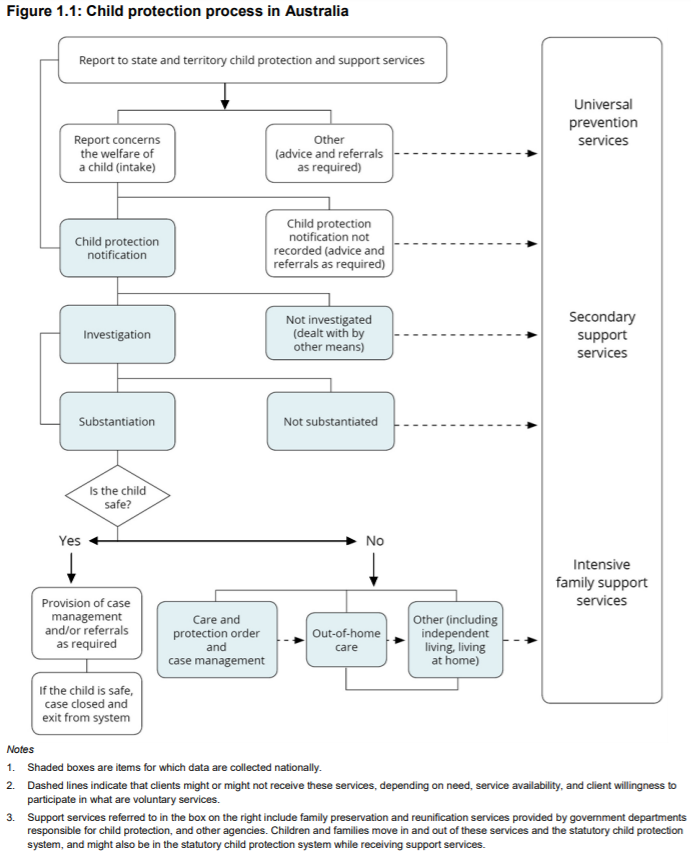 Source: AIHW 2019, p.2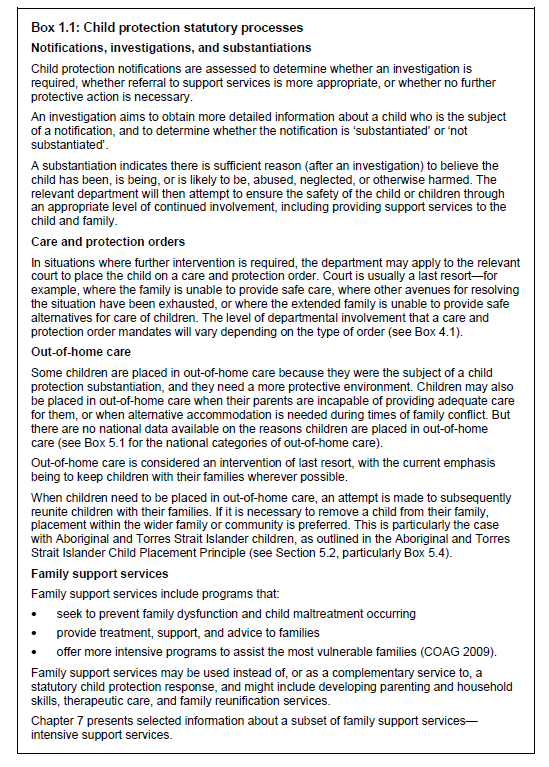 Source: AIHW 2019, p.3Appendix B: Trauma informed principles in Aboriginal ServicesSource: Atkinson 2013.Appendix C: ICSS providers and their partnerships with IFSS providersAppendix D: Data Collection ToolsSemi Structured Interview GuidesIFSS Staff and Other Stakeholders Interview GuideThe purpose of the questions set out below is to provide a guide for discussion rather than the questions being asked verbatim as they appear. The interviewer is to use their cultural sensitivity and skills to ensure the interview style is appropriate for each participant.Researcher will introduce themselves, tell a bit about themselves, where they are from and why they are here. The participant will have the opportunity to ask any questions before the interview begins.Please tell me about your role and how long have you been in it? What is your involvement/engagement with the IFSS program?Please tell me a little bit about this community:What are the main challenges for families living here?What are the positive things for families living here?Please tell me about IFSS in this communityWhat’s working and why?What’s not working and why?What types of supports and activities are being delivered?How do families come in contact with IFSS, how accessible is it for individuals/ families? How well known is IFSS in this community? Why do people exit the program?In what ways are services working together to support families?How could IFSS be improved for delivery in this community?What other supports are needed for families?Can you tell me about any outcomes or changes you have seen for children/families/the community/ as a result of their participation in IFSS?Physical changes: e.g. home environment/Increased capacity of parents to improve the health, safety and wellbeing of their childrenHealth and wellbeing: changes to the way parents/families feelSocial/behavioural: parenting/school attendance/employment/engagement with IFSS and/or other servicesChanges for childrenChanges for other stakeholders in the communityUnexpected outcomes or changesWhat is the most significant (biggest/most important) change you have seen as a result of IFSS? Why is this change significant?What is it about IFSS that created this change?Is there anything else you’d like to tell us about IFSS in this community? (For IFSS management and staff only)What are the challenges for the delivery of IFSS in this community and how have you been able to address them?What range of staff and skills are in your team?What supports have you had access to in your role e.g. training, supervision?Are there other supports that would help you in your role?What supports have been provided by the Implementation Capacity Support Services?In what ways do you collaborate with other services in the community e.g. referrals, interagency meetings?Are you using any tools to collect data about the following outcomes;Increased parental capacityIncreased child wellbeingDecreased child neglectHow useful are these tools? What does this data tell you about your clients?IFSS Family Interview GuideThe purpose of the questions set out below is to provide a guide for discussion rather than the questions being asked exactly as they appear. The interview is informal, more like a yarn and does not necessarily follow these questions. The interviewer is to use their cultural sensitivity and skills to ensure the interview style is appropriate for each participant.Researcher will introduce themselves, tell a bit about themselves, where they are from and why they are here. The participant will have the opportunity to ask any questions before the interview begins.Please tell me a little bit about your communityWhat do you like about it? What are the good things about your community?What are some of the hard things for this community – what are some of the worries for you and your family?Now I am going to ask you a bit about the types of supports or things that you have done with the [IFSS] workers/services?When did you first start seeing the IFSS workers?What things have they supported you with? What activities have you been part of? How often do you see the IFSS workers and where do you see them?What things do you like about IFSS? What things don’t you like? What would make IFSS better for you and your family?Can you tell me about any changes that have happened for you and your family, and if the IFSS services have helped you and your family in any way?Is anything different for you and your family now? How? Changes to your life/ changes to how you feel/changes to how you do things/changes for your children/family?Are there other things you would like to change in your life/the community? What support or help do you need to be able to make those changes?What is the biggest change (the most important thing) that has changed for you since you have been part of the IFSS program?Why is this change important to you?What is it about IFSS that created that change?SurveysEvaluation survey for IFSS staffSurvey for staff delivering the Intensive Family Support Services (IFSS) in the Northern Territory and APY Lands1. What is your job title?Choose one of the following answersPlease choose only one of the following:Family Support WorkerCultural Support OfficerCase ManagerCase WorkerIFSS Team LeaderIFSS ManagerOther2. How long have you been involved in IFSS?Choose one of the following answersPlease choose only one of the following:0-6 months6-12 months12-24 monthsmore than 2 years3. Do you identify as:Choose one of the following answersPlease choose only one of the following:Aboriginal and/or Torres Strait IslanderNon Aboriginal4. GenderChoose one of the following answersPlease choose only one of the following:MaleFemaleOther5. Have you participated in an interview for this evaluation?Please choose only one of the following:YesNoYour involvement6. Do you live in the community in which you work?Choose one of the following answersPlease choose only one of the following:Yes, I live in the community full-timeI live in the community part-timeI stay in the community a couple of days a monthI drive in and drive out of the community each dayOther7. How well known is IFSS in this community?Choose one of the following answersPlease choose only one of the following:No one knows about itSome people know about itLots of people know about itEveryone knows about itI don't know8. Where do most of the referrals to IFSS in your community come from?Choose one of the following answersPlease choose only one of the following:Child protectionSchoolSelf-referralsPoliceHealth ClinicOther internal programsChildcare serviceI don't knowOther9. What skills, experience or training do you have which help you in your IFSS job? Please write your answer here:Engagement and support10. What are the main reasons why families choose not to engage with IFSS?Check all that applyPlease choose all that apply:Families are not sure what IFSS doesFamilies think that IFSS is a government programShamePressure or fear of retribution from a perpetrator of domestic violenceFear of being involved with child protectionFamilies don’t like the organisation that is delivering IFSSFamilies don’t want other people in the community to know their businessI don’t knowOther:11. What are the main types of supports and activities that your IFSS program is delivering?Check all that applyPlease choose all that apply:Informal engagement activities to help build relationships and trust with familiesIndividualised family assessmentsIdentifying and mapping families' goalsFamily meetings or family group conferencingHome visitsCookingEducation sessions around parenting skillsTherapeutic sessions with individual families to address their worriesCultural activities like bush picnics and fishing tripsFun, family activitiesSafety planningAdvocacyAttending appointments and meetings with families and other services like the school, Centrelink or child protectionWorking together with other local organisationsProviding transport for familiesProviding brokerage for families to buy food and for other essential needsGroup activitiesCommunity members and IFSS families drop into the serviceCommunity engagement activitiesCommunity education activitiesExit planning for familiesFollow-up supportOther:12. Which supports and activities are working best with families?Please write your answer here:13. What are the main barriers to the IFSS program achieving outcomes for families?Please write your answer here:14. Is IFSS providing a culturally strong service for Aboriginal people in this community?Please choose only one of the following:YesNo15. What makes it culturally strong?Only answer this question if the following conditions are met:Answer was 'Yes' at question '14 [Q014]' (Is IFSS providing a culturally strong service for Aboriginal people in this community? )Please write your answer here:16. What makes it culturally unsafe/unresponsive?Only answer this question if the following conditions are met:Answer was 'No' at question '14 [Q014]' (Is IFSS providing a culturally strong service for Aboriginal people in this community? )Please write your answer here:17. What changes have you made or would you make, to improve the supports and activities that are delivered by IFSS?Please write your answer here:18. How effective has the IFSS program been in achieving the following outcomes?Please choose the appropriate response for each item:19. Of the families who have participated in IFSS since you have been in your role, what proportion of them has experienced the following outcomes?Please choose the appropriate response for each item:20. Please describe any other outcomes families have experienced which are not listed here.Please write your answer here:21. Which three of the above outcomes are the most important or beneficial for families and why?Please write your answer here:22. What is the most significant or important change you have seen which IFSS has helped to create?Please write your answer here:23. What is it about IFSS that created this change?Please write your answer here:24. Please describe any unexpected changes you have seen for other people involved in IFSS, like IFSS staff or other organisations in the broader community?Please write your answer here:25. Do you disagree or agree that the IFSS program, as it is currently delivered in this community, does the following:Please choose the appropriate response for each item:26. What are the main challenges for you in your IFSS job?Please write your answer here:27. Are you supported and able to look after yourself in your job? Please choose the appropriate response for each item:28. From your observation or experience, what make IFSS workers stay in their jobs?Please write your answer here:29. From your observation or experience, what makes IFSS workers leave their jobs?Please write your answer here:This section is about the supports you receive. We are asking whether you've had access to the following supports. If yes, please describe how this has helped you in your role.30. Have you had access to reflective practice, which is the opportunity to reflect on, discuss and learn from challenges and succeses in your work.Please choose only one of the following:YesNo31. Please describe if and how reflective practice has helped you in your roleOnly answer this question if the following conditions are met:Answer was 'Yes' at question '30 [Q022A]' (Have you had access to reflective practice, which is the opportunity to reflect on, discuss and learn from challenges and succeses in your work.)Please write your answer here:32. Have you had access to supervision with your manager?Please choose only one of the following:YesNo33. Please describe if and how supervision with your manager has helped you in your roleOnly answer this question if the following conditions are met:Answer was 'Yes' at question '32 [Q022B]' (Have you had access to supervision with your manager?)Please write your answer here:34. Have you had access to external supervision, with someone professional from outside your organisation?Please choose only one of the following:YesNo35. Please describe if and how external supervision has helped you in your roleOnly answer this question if the following conditions are met:Answer was 'Yes' at question '34 [Q022C]' (Have you had access to external supervision, with someone professional from outside your organisation?)Please write your answer here:36. Have you had access to cultural supervision/mentoring?Please choose only one of the following:YesNo37. Please describe how cultural supervision/mentoring has helped you in your roleOnly answer this question if the following conditions are met:Answer was 'Yes' at question '36 [Q022D]' (Have you had access to cultural supervision/mentoring?)Please write your answer here:38. Have you had access to practice coaching?Please choose only one of the following:YesNo39. Please describe if and how practice coaching has helped you in your roleOnly answer this question if the following conditions are met:Answer was 'Yes' at question '38 [Q022E]' (Have you had access to practice coaching?)Please write your answer here:40. Have you had access to debriefing and team meetings?Please choose only one of the following:YesNo41. Please describe if and how debriefing and team meetings has helped you in your roleOnly answer this question if the following conditions are met:Answer was 'Yes' at question '40 [Q022F]' (Have you had access to debriefing and team meetings?)Please write your answer here:42. Have you had access to training?Please choose only one of the following:YesNo43. Please describe if and how training has helped you in your roleOnly answer this question if the following conditions are met:Answer was 'Yes' at question '42 [Q022G]' (Have you had access to training?)Please write your answer here:44. Have you had access to cultural competency training?Please choose only one of the following:YesNo45. Please describe if and how cultural competency training has helped you in your roleOnly answer this question if the following conditions are met:Answer was 'Yes' at question '44 [Q022H]' (Have you had access to cultural competency training?)Please write your answer here:46. Have you had access to other professional development opportunities like conferences and networking?Please choose only one of the following:YesNo47. Please describe if and how other professional development opportunities have helped you in your roleOnly answer this question if the following conditions are met:Answer was 'Yes' at question '46 [Q022I]' (Have you had access to other professional development opportunities like conferences and networking?)Please write your answer here:48. Have you had access to supports provided by the Implementation Capacity Support Services (ICSS)?Please choose only one of the following:YesNo49. Please describe if and how supports provided by the Implementation Capacity Support Services have helped you in your roleOnly answer this question if the following conditions are met:Answer was 'Yes' at question '48 [Q022J]' (Have you had access to supports provided by the Implementation Capacity Support Services (ICSS)?)Please write your answer here:50. Have you had access to any other supports? If so, please describe belowPlease choose only one of the following:YesNo51. Please describe any other supports and if and they have helped you in your roleOnly answer this question if the following conditions are met:Answer was 'Yes' at question '50 [Q022K]' (Have you had access to any other supports? If so, please describe below)Please write your answer here:52. What other supports/training would you like to help you in your IFSS job?Please write your answer here:What tools have you used in your work with IFSS to keep track of progress and to measure outcomes including changes in child and family wellbeing?53. Have you used the Child Neglect Index (CNI)?Please choose only one of the following:YesNo54. Please explain the reason you don't use this tool.Only answer this question if the following conditions are met:Answer was 'No' at question '53 [Q024A]' (Have you used the Child Neglect Index (CNI)?)Please write your answer here:55. How useful has the CNI been for measuring changes for families?Only answer this question if the following conditions are met:Answer was 'Yes' at question '53 [Q024A]' (Have you used the Child Neglect Index (CNI)?)Choose one of the following answersPlease choose only one of the following:Not at all usefulA bit usefulVery usefulI don't know56. Have you received training in how to use the Child Neglect Index (CNI) tool with IFSS families?Please choose only one of the following:YesNo57. Have you used the Family Strengths and Needs Assessment (FSNA) tool with IFSS families?Please choose only one of the following:YesNo58. How useful has the FSNA been for measuring changes for families?Only answer this question if the following conditions are met:Answer was 'Yes' at question '57 [Q024B]' (Have you used the Family Strengths and Needs Assessment (FSNA) tool with IFSS families?)Choose one of the following answersPlease choose only one of the following:Not at all usefulA bit usefulVery usefulI don't know59. Have you used Case Plans or Support Plans with your IFSS families? Please choose only one of the following:YesNo60. How useful have Case Plan or Support Plan reviews been for measuring changes for families?Only answer this question if the following conditions are met:Answer was 'Yes' at question '59 [Q024C]' (Have you used Case Plans or Support Plans with your IFSS families? )Choose one of the following answersPlease choose only one of the following:Not at all usefulA bit usefulVery usefulI don't know61. Have you used goal attainment scales with IFSS families?Please choose only one of the following:YesNo62. How useful have goal attainment scales been for measuring changes for families?Only answer this question if the following conditions are met:Answer was 'Yes' at question '61 [Q024D]' (Have you used goal attainment scales with IFSS families?)Choose one of the following answersPlease choose only one of the following:Not at all usefulA bit usefulVery usefulI don't know63. Have you used any other tools to keep track of progress and to measure outcomes with IFSS families?Please choose only one of the following:YesNo64. Please briefly describe any other tools you have used with IFSS families.Only answer this question if the following conditions are met:Answer was 'Yes' at question '63 [Q024E]' (Have you used any other tools to keep track of progress and to measure outcomes with IFSS families?)Please write your answer here:65. How useful has this tool been for measuring changes for families?Only answer this question if the following conditions are met:Answer was 'Yes' at question '63 [Q024E]' (Have you used any other tools to keep track of progress and to measure outcomes with IFSS families?)Choose one of the following answersPlease choose only one of the following:Not at all usefulA bit usefulVery usefulI don't know66. Do you have any comments about any of these tools or ideas about how outcomes for IFSS families could be better captured and reported?Please write your answer here:What tools have you used to engage with families?67. Have you used the Yarning Mat in your work with IFSS families?Please choose only one of the following:YesNo68. How useful has the Yarning Mat been for engaging with families?Only answer this question if the following conditions are met:Answer was 'Yes' at question '67 [Q025A]' (Have you used the Yarning Mat in your work with IFSS families?)Choose one of the following answersPlease choose only one of the following:Not at all usefulA bit usefulVery usefulI don't know69. Have you used the Family Information Gathering (FIG) Tool?Please choose only one of the following:YesNo70. How useful has the FIG Tool been for engaging with families?Only answer this question if the following conditions are met:Answer was 'Yes' at question '69 [Q025B]' (Have you used the Family Information Gathering (FIG) Tool?)Choose one of the following answersPlease choose only one of the following:Not at all usefulA bit usefulVery usefulI don't know71. Have you used eco maps or genograms in your work with IFSS families?Please choose only one of the following:YesNo72. How useful have eco maps or genograms been for engaging with families?Only answer this question if the following conditions are met:Answer was 'Yes' at question '71 [Q025B3]' (Have you used eco maps or genograms in your work with IFSS families?)Choose one of the following answersPlease choose only one of the following:Not at all usefulA bit usefulVery usefulI don't know73. Have you used any other tools to engage with families?Please choose only one of the following:YesNoPlease briefly describe:Only answer this question if the following conditions are met:Answer was 'Yes' at question '73 [Q025C]' (Have you used any other tools to engage with families?)Please write your answer here:74. How useful has this tool been for engaging with families?Only answer this question if the following conditions are met:Answer was 'Yes' at question '73 [Q025C]' (Have you used any other tools to engage with families?)Choose one of the following answersPlease choose only one of the following:Not at all usefulA bit usefulVery usefulI don't knowPositives75. What are the positive things for families living in this community?Check all that applyPlease choose all that apply:Families help each otherFamilies share the care of childrenStrong community leadersCulture is strong hereGood support servicesLots to do in the communityLocal jobsOther:76. What are the worries or challenges for families living in this community? Please choose the five biggest worries from the list on the left and click and drag them into the box on the right. Please place the biggest worry or challenge at the top and the second biggest underneath and so on until you have listed five.Overcrowded housingFood insecurityPovertyTrauma, grief and lossGamblingDomestic violenceLack of strong community leadersAlcoholDrugsCommunity unrest and violenceNot enough for young people to doYoung people getting involved in crime like breaking into people's housesSniffingUnemploymentNot enough services here77. Is there any other worry or challenge that was not listed that you think has a big impact on families in this community?Please choose only one of the following:YesNoPlease briefly describe.Only answer this question if the following conditions are met:Answer was 'Yes' at question '78 [Q027A]' (Is there any other worry or challenge that was not listed that you think has a big impact on families in this community?)Please write your answer here:78. How could IFSS be improved for delivery in this community?Please write your answer here:79. Is there anything else you’d like to tell us about IFSS in this community?Please write your answer here:80. Has your IFSS team received support from an Implementation Capacity Support Service (ICSS) since you have been in your IFSS job?Only answer this question if the following conditions are met:Answer was 'IFSS Team Leader' or 'IFSS Manager' at question '1 [Q001]' (What is your job title?)Please choose only one of the following:YesNo81. What support would you like to receive from an Implementation Capacity Support Service?Only answer this question if the following conditions are met:Answer was 'No' at question '82 [Q030A]' (Has your IFSS team received support from an Implementation Capacity Support Service (ICSS) since you have been in your IFSS job?)Please write your answer here: 82. To what extent do you disagree or agree that the Implementation Capacity Support Services (ICSS) (e.g PRC, ACF, ACCP) have helped create the following outcomes for the IFSS team and your organisation?Only answer this question if the following conditions are met:Answer was 'IFSS Team Leader' or 'IFSS Manager' at question '1 [Q001]' (What is your job title?) and Answer was 'Yes' at question '82 [Q030A]' (Has your IFSS team received support from an Implementation Capacity Support Service (ICSS) since you have been in your IFSS job?)Please choose the appropriate response for each item:83. What ICSS supports have been most beneficial to the IFSS program and why?Only answer this question if the following conditions are met:Answer was 'IFSS Team Leader' or 'IFSS Manager' at question '1 [Q001]' (What is your job title?) and Answer was 'Yes' at question '82 [Q030A]' (Has your IFSS team received support from an Implementation Capacity Support Service (ICSS) since you have been in your IFSS job?)Please write your answer here:Evaluation survey for staff of organisations/stakeholders engaged with IFSSSurvey for staff of organisations/stakeholders that engage with the Intensive Family Support Services in one or more of the 26 communities where it is delivered across the Northern Territory and APY Lands.1. What type of organisation do you work for?Please choose only one of the following:Aboriginal Community Controlled OrganisationOther non-government organisationGovernment agency/departmentFor profit organisationOther2. What services does your organisation provide?Please choose all that apply:Health servicesEarly childhood servicesYouth servicesFamily support servicesCounselling servicesFinancial counselling servicesSchoolPoliceChild protectionOther government serviceLegal servicesImplementation Capacity Support ServicesNo answerOther:3. Do you identify as:Please choose only one of the following:Aboriginal and/or Torres Strait IslanderNon Aboriginal4. GenderPlease choose only one of the following:MaleFemaleOther5. Have you participated in an interview for this evaluation?Please choose only one of the following:YesNo6. How long have you been engaged with/collaborating with IFSS?Please choose only one of the following:I have only just found out about IFSS0-6 months6-12 months12-24 monthsmore than 2 years7. How long have you been in your current job?Please choose only one of the following:0-6 months6-12 months12-24 monthsMore than 2 yearsEngagement with IFSS8. In what ways do you engage/collaborate with IFSS?Please choose all that apply:My organisation refers families to IFSSIFSS refers families to my organisationJoint case work with IFSS clientsAttendance at local interagency meetings with IFSS staffInformal information sharing with IFSS staffMy organisation provides Implementation Capacity Support ServicesMy organisation hasn't started collaborating with IFSS yetOther:9. Does this engagement benefit families?Please choose only one of the following:YesNo10. How does it benefit families?Please write your answer here:11. How could your engagement/collaboration with the IFSS program be improved?Please write your answer here:12. How well known is IFSS in the community you work?Please choose only one of the following:No one knows about itSome people know about itLots of people know about itEveryone knows about itI don't know13. Do you live in the community in which you work?Please choose only one of the following:Yes, I live in the community full-timeI live in the community part-timeI stay in the community a couple of days a monthI drive in and drive out of the community each dayOther14. What are the main reasons why families don’t engage with IFSS?Please choose all that apply:Families are not sure what IFSS doesPerception that IFSS is a government programShamePressure or fear of retribution from a perpetrator of domestic violenceFear of being involved with child protectionFamilies don’t like the organisation that is delivering IFSSFamilies don’t want other people in the community to know their businessI don’t knowOther:15. What are the main types of supports and activities that are being delivered by the IFSS program in your community?Please choose all that apply:Informal engagement activities to develop relationships and trust with familiesIndividualised family assessmentsIdentifying and mapping families' goalsFamily meetings or family group conferencingHome visitsCookingEducation sessions around parenting skillsTherapeutic sessions with individual families to address their worriesCultural activitiesFun, family activitiesSafety planningAdvocacyAttending appointments and meetings with families and other services like the school, Centrelink or child protectionWorking together with other local organisationsProviding transport for familiesProviding brokerage for families to buy food and for other essential needsGroup activitiesCommunity members and IFSS families drop into the serviceCommunity engagement activitiesCommunity education activitiesExit planning for familiesFollow-up supportI don’t knowOther:16. Which supports and activities are working best with families and why?Please write your answer here:17. What are the main barriers to the IFSS program achieving outcomes for families?Please write your answer here:18. Is IFSS providing a culturally strong service for Aboriginal people in this community?Please choose only one of the following:YesNo19. What makes it culturally strong?Please write your answer here:20. What makes it culturally unsafe/unresponsive?Please write your answer here:21. How effective has the IFSS program been in achieving the following outcomes?Please choose the appropriate response for each item:Do you disagree or agree that IFSS has achieved the following changes or outcomes for families participating in the program?Please choose the appropriate response for each item:Please write your answer here:22. Which three of the above outcomes are the most important and why?Please write your answer here:23. What is the most significant change you have seen which IFSS has helped to create?Please write your answer here:24. What is it about IFSS that created this change?Please write your answer here:25. Please describe any unexpected changes you have seen for other people involved in IFSS, like IFSS staff or other organisations in the broader community?Please write your answer here:26. Do you disagree or agree that the IFSS program as it is currently delivered in this community, does the following:Please choose the appropriate response for each item:27. What are the positive things for families living in this community?Please choose all that apply:Families help each otherFamilies share the care of childrenStrong community leadersCulture is strong hereGood support servicesLots to do in the communityLocal jobsOther:28. What are the worries or challenges for families living in this community? Please choose the five biggest worries from the list on the left and click and drag them into the box on the right. Please place the biggest worry or challenge at the top and the second biggest underneath and so on until you have listed five.Overcrowded housingFood insecurityPovertyTrauma, grief and lossGamblingDomestic ViolenceLack of strong community leadersAlcoholDrugsCommunity unrest and violenceNot enough for young people to doYoung people getting involved in crime like breaking into people's housesSniffingUnemploymentNot enough services here29. Is there any other worry or challenge that was not listed that you think has a big impact on families in this community?Please choose only one of the following:YesNoPlease briefly describe.Please write your answer here:Improvements30. How could IFSS be improved for delivery in this community?Please write your answer here:31. Is there anything else you’d like to tell us about IFSS in this community?Please write your answer here:Appendix E: Summary of Analysis of Quantitative dataWe used a variety of approaches to analyse each source of quantitative data. Most quantitative data was summarised by collapsing across the evaluation period to produce meaningful totals and interpretable graphs. In some instances, the data was broken down to give more detail such as changes over time periods or differences between service providers. The graphs from all data sources were compiled in two ways:Different graphs from different data sources were used to address different evaluation questions. This was necessary as each data source did not address all evaluation questions.Similar graphs from different data sources were used to address different evaluation questions. These similar graphs were able to be compared for similarities and differences.Given the uncertainty of the various datasets, similar patterns emerging from different sources gave reassurance that patterns emerging could be relied upon to draw conclusions.DSS data (accessed via the DEX portal) was assumed to be the most accurate of the data sources. This data provides information on client demographics, attendance, types of services provided and reasons for referrals. It can be broken down by service provider and into half year periods. The raw data behind the online graphs was extracted and used to create summary graphs useful for describing significant categories such as the numbers of clients, cases and reasons for referrals, totalled across the evaluation period (July 2016 to June 2019).PRC data set comprises de-identified monthly and quarterly figures for each service provider in the following categories: referrals, provision of service, case numbers and demographics, assessment concerns, exits, length of service and staffing figures. The PRC data was previously collated for the two-year period July 2016 to Jun 2018 period. Given that this time period constitutes a large subset of the total evaluation period (July 2016 to June 2019) and given that the PRC data provides more accurate figures than the service provider monthly spreadsheets, this dataset was valuable for informing the evaluation.  In most cases, the two-year totals were used to create summary graphs for the categories of interest, such as the Reasons for Exits July 2016 to Jun 2018. For some categories, the two-year totals were graphed by service provider (e.g. Total Referrals x Service Provider). Because there was still data missing from some providers during some quarters, however, the graphs constructed from the PRC data are more useful for looking at overall patterns than for determining specific quantities for any variables.Service provider monthly spreadsheets provide incomplete data for cases, referrals and exit reasons, broken down by service providers. Furthermore, the data categories are only consistent for Aug 2017 to Nov 2018, so these 15 months were used for the evaluation. While the figures in this data are less accurate due to large gaps, these spreadsheets provide snapshots of the situation on the ground for the service providers at various points in time (e.g. data entries include details regarding staff turnover which explain the gaps in data). Additionally, these spreadsheets report by family numbers rather than individual client numbers, giving a better overall picture of the workloads of service providers on the ground than the counts of individual clients available from the DEX data.Evaluation surveys asked questions of both IFSS staff and staff in other stakeholder organisations. All questions were summarised using graphs, mostly showing percentage of respondents. Many of the questions in both the IFSS staff and stakeholder surveys were similar, allowing comparison between the two sets of participants for each category of interest (e.g., length of time in service). In some cases, more calculations were required. For example, weighed sums, ranked in order of size, were used to graph the relative importance of challenges that families in communities face, as perceived by the IFSS staff and survey participants from other organisation.Appendix F: IFSS Families Case StudiesCase study one: June 2019The IFSS team is currently supporting a two-parent family with six children from aged two months to 18 years. The family was referred to IFSS by Territory Families. According to Territory Families, the family has historical involvement with child protection due to reports of child abuse, neglect and medical neglect, poor supervision, poor school attendance and also inappropriate discipline with the father being charged for violence against the oldest child. The family agreed to work with the IFSS program and requested support to feed and clothe the children, support to access basic household items (such as a fridge, mattresses), to support parents to access employment opportunities, to assist children with access to education, to support children’s access to medical attention, and to increase parenting capacity.As the children’s mother had serious health issues for several months, the father became the primary carer with the children’s other relatives helping look after the two-month-old infant at times.While the mother has been receiving health treatment off community, the IFSS has been working closely with the father to explore, identify, and address goals as well as building relationship with all the members of the family.  Goals focused on to date include:Access to food and clothing and also basic household itemsIFSS has supported the family by providing regular purchase orders for the family to buy food and to access power/electricity.  In the shopping process IFSS has worked with the parents on budgeting and guidance on what to buy to make money go further and to feed more people.  IFSS has also supported the father to attain an exemption from his Centrelink requirements as he is currently the main carer of the children. This has resulted in the father being able to devote his time to caring for his children without his Centrelink income being affected.  IFSS has also facilitated access to a washing machine to allow the family to wash their clothes and also has bought clothes from the local op shop. The family are in the process of moving house and the IFSS worker is talking with them about what household items they will need and negotiating what IFSS can provide and what they can buy themselves. This goal has also been met through IFSS supporting the father to gain employment. Supporting parents to access employmentThe father has identified that he would like to start working again in his previous place of employment. IFSS has liaised with his previous employer who recognises the father as a strong worker and is ready to have him on board. IFSS is currently supporting the father to attain his identifications to be able to get on the payroll.Assistance to get children to school-The IFSS has liaised with the school to discuss possible steps to increase school attendance for the children by way of incentive and other strategies for each child.  Initially the Mentors were helping with school runs in the morning, however the father has started doing this without support and the children's school attendance has increased.  The father has been successful in sending his children to school more often. The father has also stayed with one of his sons in his classroom for a whole day to encourage and be present for his son. When the father attended the parent- children conference, the teachers told him that his sons were kind towards other children and showed respect. This was a proud moment for the father and reaffirmed to him that he was on the right path. Relationship building has been a continuous journey through taking family on bush trips, outreach, looking for areas for support and offering support, being empathetic, recognising and acknowledging strengths of each family member and working with the family as a team in partnership to meet the needs as identified by the family. As the relationship is building with the father, deeper conversation around his own values, how his values have been shaped and the values of kindness and respect towards others that he wants to pass on to his children have taken place. Conversation such as the father wanting to be a role model for his children which encompassed him being a working member of the society as well as being present for his children has taken place. IFSS acknowledges and names the steps the father is taking towards achieving these transformative changes. There are also continuous discussions around children learning from people in their environment and specifically from their parents. These conversations are also strengthening the father’s parenting capacity and confidence in his role as a father.IFSS has also advocated with stakeholders by highlighting the strengths of the family resulting in reduction in the number of possible notifications to Territory Families.Case Study Two: June 2019BackgroundIFSS received a referral mid -May 2017 for a 16 -month old girl and her parents. The referral was received from the hospital and was in relation to the family requiring support as the mother had a terminal illness (i.e. end stage bronchiectasis) and concerns were being raised by the service sector as to who would care for the young girl when her mother passed away.  The referrer identified that the family appeared to have no clear plan around this.  At the time of this referral, there were a number of other services within our organisation working with the family including Frail Aged and Disability Program and the Child Health Outreach Program.  In consultation with these programs, it was determined that sufficient support was being provided to the family as these services were  already engaged with the family and  conversations were being had around  supports for the child and father with the mother’s pending death.  Due to family already being engaged with services this referral did not proceed.In August 2017, IFSS received a further referral from Territory Families for the family.  The concerns raised  related to the child having significant unmet health needs, including untreated scabies, poor hygiene and concerns over the child’s development, as she was not walking independently at 18 months of age. Child tested positive to HTLV1 virus and there was concerns that the delay in walking independently may be related to this virus. An MRI was required to determine if virus is impacting on the child’s development.Concerns were raised about the unhygienic state of the room the family lived in at an Aboriginal Hostel.  In addition to this, the mother’s health was deteriorating and she was not proactive in attending to her own medical needs.At the time of this referral the mother was regularly in and out of hospital due to her terminal illness and was becoming quite anxious when she was unable to stay in hospital, finding it very difficult to breathe even with provided oxygen tank.  Initial engagement-The Territory Families Case Worker introduced the family to the IFSS workers. The family signed consent to work with the IFSS program. Territory Families arranged a meeting in late August with the primary services involved with the family.  This included;Paediatrician from the hospitalChild Health Outreach Program staffFrail Aged and Disability Service staffTerritory Families Case WorkerIFSS Case Worker and AFSWParentsRoles were defined in the meeting, and concerns were raised and discussed with the family.Actions from this initial meeting:Child- Learning and development - Support to complete enrolment at Child Health and Development Centre (CHDC) and transition to attend once the child’s scabies is managedChild-Health concerns – Case management to assist family to follow treatment plan for childParenting – Building parents capacity to meet the developmental and physical needs of the childEmotional and practical support in relation to mother’s illness and eventual passing.The IFSS Team supported the family in enrolling and attending the Child Health and Development Centre (CHDC) with their daughter.  The parents spent some time with their daughter at the CHDC, settling her but also gaining their own confidence in leaving her at the centre.  The family, especially the mother was very nervous about leaving her daughter at the centre as family had always cared for her. IFSS also supported the family in attending medical appointments including physiotherapy and paediatric appointments.  These appointments were to establish if the child had developmental delay concerns.  However it was determined that the child’s delayed walking was not due to any medical issues but likely a lack of opportunity to practice and strengthen the needed muscles as her parents would always carry her or push her in a pram.  The family was provided with information regarding their child’s development and through support from the physiotherapist, family support service the young child made great gains in walking independently.In early November the mother passed away.  On the weekend of the mother passing, her daughter was admitted to hospital due to a chest infection.  The hospital informed IFSS of the mother passing away early on Monday morning and were seeking some immediate support for her husband and daughter at the hospital, as the daughter was to be discharged that morning and hospital staff were concerned about the father’s well-being with the passing of his partner (child’s mother). IFSS workers immediately went to the Hospital with the Aboriginal Family Support Worker (AFSW) providing culturally appropriate emotional and practical support to the father and working out a plan of what to do next.  The IFSS Case Worker and AFSW spent the day with father and family ensuring he had family supports around him and his daughter.During the following week the young girl had a number of critical medical appointments she was to attend due to visiting specialists. IFSS supported the father in attending these appointments with his daughter during this time of grief.The family travelled out bush for “Sorry Business” and during this time the IFSS Case Worker and Aboriginal Family Support worker maintained contact with the father and with his consent, linked the family in with the community clinic to ensure the child’s medical needs continued to be met. After a few weeks it was established that the father and his daughter had decided to remain in community with family.  Arrangements were made to transfer the case to the community’s local IFSS provider who were already engaged with the family.  The young girl had been enrolled and attending childcare on the community. IFSS closed due to the family remaining on community and being linked into supports.Services provided by IFSS included:Case Management and Co-ordinationDeveloping a trusting and respectful relationship with the family during a very challenging and sad timeBrokerageAdvocacy and supportTransport to assist the family in attending medical appointments and attending the meetings with the family to explain to the family the concerns and the required treatment. (English was the family’s second language.  IFSS AFSW was able to interpret for the family.)Linking the family into the Child Health and Development Centre.Case Study Three: June 2019IFSS received this Community Referral in March 2018 from the internal Family Partnership Program.  Due to IFSS operating at capacity the referral was placed on the IFSS Wait List. The family was allocated in early May to an AFSW and a Case Worker in the IFSS program.The following concerns were identified in the referral:Newborn baby with a heart defect which requires the family to remain in Alice SpringsFamily homeless and currently staying with family at a one bedroom flat with 9 other people6-year-old child continuously has scabies due to living conditions and the family being homelessFamily very transient due to homelessness with 6 year old having attended minimal schooling.History of serve domestic violence with partner currently incarcerated.One of the first contacts the IFSS program had with this family resulted in the service providing brokerage assistance in paying for 1 week’s accommodation at an Aboriginal Hostel until payments were able to be deducted through Centrelink. Initially there were issues with Centrelink as they had entered the incorrect amount to be deducted resulting in the family being in arrears with their hostel payments.  With the support of IFSS this issue with their Centre-link payments was resolved and the correct amount commenced being deducted from the family’s payments.  During this time there were concerns that the family may be evicted from the hostel into homelessness, however through support and advocacy from IFSS this was prevented. Brokerage was also provided in the form of a $50 Woolworths card to enable the client to purchase nappies and essentials as after the client paid the amount owed to the hostel there were insufficient funds to purchase essentials until the next Centrelink payment.As soon as stable housing was provided to this family a notable improvement in the children’s health and well-being occurred. Stability allowed the mother to effectively treat the scabies and the family was able to eat regular meals and sleep with minimal disturbances during the night.  The 6 year old also began to attend the bi-lingual school regularly which was close to where the family was living.During the first few months that IFSS provided support to the family, the children’s father was serving prison time in the Alice Springs prison.  With consent from the mother, the male IFSS AFSW visited the children’s father at the prison on a number of occasions.  During those visits discussion occurred around the well-being of the children and the importance of the family having stable accommodation as there were concerns that upon his release from prison he would make his family return to an outstation which had minimal essential services (e.g. no running water or power). Through the visits by the AFSW and the family regularly visiting him in prison the father was able to see and acknowledge that his children were doing well in safe and secure housing.  Since his release from prison, the father has not applied pressure on his family to leave the hostel. The father moves between the hostel and the outstation.IFSS workers also supported the mother in following up with her NT Housing application as she has been on the housing list since 2014.  From these enquires it was discovered that the family was on the top of the housing wait list. The mother was informed by housing that she needs to begin saving for the housing bond which was approx. $1000.IFSS workers assisted the mother to set up a savings account that would automatically deduct a small amount from her payments each week. The mother was successful in saving the required amount and the family were allocated a NT Housing unit in late May.  The mother was able to obtain a No Interest Loan Scheme loan through Anglicare to purchase a washing machine, fridge and enough mattresses for the family.  IFSS have also been assisting the family in having the power connected and the gas tuned on.  It should be noted that it took approximately 4 weeks to have the gas connected during which time the mother was cooking on a gas camp stove in the backyard.  The delay in having the gas turned on to the property appeared to be a miss communication between local providers and the interstate call centre which required the Family Support Case worker to make numerous phone calls to the gas company to rectify the problem.  IFSS closed due to the family’s situation stablishing and the case plan having been completed. The family continue to receive support from the Family Partnership Program who will remain until the youngest child is two. Appendix G: Evaluation FrameworkEvaluative criteriaStage of developmentStage of developmentStage of developmentData sourceAppropriatenessBeginningDevelopingAccomplishedData sourceDesign and delivery of practice model led by local Aboriginal peopleThe original IFSS model was not led by Aboriginal people and IFSS providers have adapted itSome IFSS providers are working with local staff and community to develop a modelThree ACCO providers have designed and implemented Aboriginal led modelsIFSS providers’ program documentsStakeholder interviewsSurveysStrong Cultural GovernanceCultural governance in non-Aboriginal IFSS providers relies heavily on local Aboriginal IFSS staffAll sites* have strong cultural governance at the service level. ACCHOs also have it at the organisation, Board and Community levelStakeholder interviewsSurveysAboriginal staff at time of site visitParenting program designed by and for Aboriginal peopleNo locally designed parenting programs are in place but some are informed by local EldersNot availableLocal Aboriginal workers and bi-cultural teamsOne site did not have non-Aboriginal workers at the time of the site visit. Recruitment was underway.Most sites are well established in this criterion.Workforce at time of site visitCulturally strong, strengths based, trauma informed and family ledOne site is currently re-developing its team and model but interviews with staff and other stakeholders indicated this criterion guided previous delivery of IFSSMost sites are well established in this criterionStakeholder interviews & SurveysTraining deliveredPractice model and tools usedEfficiencyBeginningDevelopingAccomplishedData sourceBuilds a strong, local workforceSome sites are just starting to build their teams. High turnover has impeded strength of the workforceSome sites are still developing their teamsTwo sites have established strong, consistent teamsStakeholder interviewsWorkforce data from FAMsWorkforce at time of site visitSurvey dataOngoing ICSS support including training and supervisionSome providers have had inappropriate and unproductive ICSS support. Some sites are currently receiving no ICSS supportSome providers have effective, ongoing ICSS supportStakeholder interviewsSurveysDSS program dataRegular central communication with other IFSS, CP and DSSAnnual Community of Practice is in place. More regular, supported communication is neededStakeholder interviewsSurveysDSS program dataCollaboration with other local servicesRemote sites experience increased barriers to collaboration due to lack of services and staff turnoverAll sites have effective collaboration with at least one other local service and participate in local networksStakeholder interviewsSurveysOpen and regular communication with CP/Housing/EducationRegular communication is not in place with Housing or Education yet  but providers are talking about the need for itMost sites are experiencing barriers and interruptions to open and regular communication with CPOne site has open and regular communication with child protectionStakeholder interviewsSurveysEffectivenessBeginningDevelopingAccomplishedData sourceFlexible engagement and case management builds trust and rapport over timeOne site has no current clients but interview data shows this for past clientsMost sites are accomplished in this criterionStakeholder interviewsDEX dataSurveysIncreases child safety and wellbeingReduces families’ contact with child protectionIncreases caregiver capacity and empowerment to walk in both worldsReduces stress and stressors in families’ livesIncreases attachment between children and caregiversOne site has no current clients but interview data shows this for past clientsMost sites are achieving this for some families, however better outcomes measures are required before success can be clearly demonstratedStakeholder interviewsSurvey dataFamilies’ goals are metOne site has no current clients but interview data shows this for past clientsMost sites are achieving this for some families however better outcomes measures are required before success can be clearly demonstratedStakeholder interviewsMonthly FAM & PRC exit dataIncreases connections with Culture and CommunitySome sites are developing ways to achieve this outcomeSome sites are achieving this for some families however better outcomes measures are required before success can be clearly demonstratedStakeholder interviewsSurvey dataActivity data in futureCommunity engagement and development activitiesMost providers are delivering these activities and some would like to increase their focus in this areaStakeholder interviewsSurveyDEX dataIncreases community capacitySome providers are working towards this criterionStakeholder interviewsLocally designed outcomes tools used by all providersCNI was not locally designed and not used or accepted by all providersSome providers are trialling locally designed tools- goal attainment scales in particularNot availableBuilds evidence base about IFSS servicesAll sites are exploring better ways to collect and report data. Outcomes data from schools, health clinics is being discussedNot availableEarly intervention approachAll providers are working in the early intervention space to some extent. Some would like to focus more on this areaStakeholder interviewsSurveysAction researchIn discussionNot availableKey Finding 17: Throughout this evaluation, IFSS providers, as key stakeholders in the program, have contributed to the development of common criteria which can inform the ongoing implementation and measurement of the IFSS program.Table 1: Core values of trauma-informed servicesTable 1: Core values of trauma-informed servicesPrincipleExplanationUnderstand trauma and its impact on individuals, families and communal groupsThis expertise is critical to avoid misunderstandings between staff and clients that can re-traumatise individuals and cause them to disengage from a program.Two strategies promote understanding of trauma and its impacts: trauma-informed policies and training.Trauma-informed policies formally acknowledge that clients have experienced trauma, commit to understanding trauma and its impacts, and detail trauma-informed care practices.Ongoing trauma-related workforce training and support is also essential. For example, staff members need to learn about how trauma impacts child development and attachment to caregivers. Appropriate support activities might include regular supervision, team meetings and staff self-care opportunities.Promote safetyIndividuals and families who have experienced trauma require spaces in which they feel physically and emotionally safe.Children need to advise what measures make them feel safe. Their identified measures need to be consistently, predictably and respectfully provided.Service providers have reported that creating a safe physical space for children includes having child-friendly areas and engaging play materials. Creating a safe emotional environment involves making children feel welcome (e.g. through tours and staff introductions), providing full information about service processes (in their preferred language) and being responsive and respectful of their needs.Ensure cultural competenceCulture plays an important role in how victims/survivors of trauma manage and express their traumatic life experience/s and identify the supports and interventions that are most effective.Culturally competent services are respectful of, and specific to, cultural backgrounds.Such services may offer opportunities for clients to engage in cultural rituals, speak in their first language and offer specific foods.Culturally competent staff are aware of their own cultural attitudes and beliefs, as well as those of the individuals, families and communities they support. They are alert to the legitimacy of inter-cultural difference and able to interact effectively with different cultural groups.Support client’s controlClient control consists of two important aspects. First, victims/survivors of trauma are supported to regain a sense of control over their daily lives and build competencies that will strengthen their sense of autonomy. Second, service systems are set up to keep individuals (and their caregivers) well informed about all aspects of their treatment, with the individual having ample opportunities to make daily decisions and actively participate in the healing process.Share power and governancePower and decision making is shared across all levels of the organisation, whether related to day-to-decisions or the review and creation of policies and procedures.Practical means of sharing power and governance include recruiting clients to the board and involving them in the design and evaluation of programs and practices.Integrate careIntegrating care involves bringing together all the services and supports needed to assist individuals, families and communities to enhance their physical, emotional, social, spiritual and cultural wellbeing.Support relationship buildingSafe, authentic and positive relationships assist healing and recovery. Trauma-informed services facilitate such relationships; for example, by facilitating peer-to-peer support.Enable recoveryTrauma-informed services empower individuals, families and communities to take control of their own healing and recovery. They adopt a strengths-based approach, which focuses on the capabilities that individuals bring to a problem or issue.Source: Adapted from Guarino et al. (2009).Source: Adapted from Guarino et al. (2009).IFSS ProviderICSS ProviderICSS duration ICSS StatusSunrise Health Aboriginal CorporationParenting Research Centre (PRC)1 Mar 2015 – 21 Mar 2017COMPLETEDSunrise Health Aboriginal CorporationAlternative ICSS provider to be advisedTBAOngoing ICSS support to be identified/advisedLutheran Community CarePRC Jun 2015 – 30 June 2018COMPLETEDLutheran Community CareAustralian Centre for Child Protection (ACCP)22 Jan 19 to 30 June 2020Ongoing to 30 June 2020CatholicCare NTPRC Jun 2015 – 30 June 2018COMPLETED as at 30 June 2018CatholicCare NTAustralian Childhood Foundation (ACF)22 Jan 19 to 30 June 2020Ongoing to 30 June 2020Warlpiri Youth Development Aboriginal Corporation (WYDAC) ACCPJun 2017 – Jun 2020Ongoing to 30 June 2020Save the Children Trust / Good BeginningsPRCFeb 2012 – June 2016COMPLETED Anyinginyi Health Aboriginal CorporationPRCMay 2012 - June 2017COMPLETED NPY Women’s Council Aboriginal CorporationPRC ICSS support ceased mid 2013 (no specific dates available)COMPLETEDNPY Women’s Council Aboriginal CorporationACF24 June 2015 – June 2017COMPLETEDCentral Australian Aboriginal Congress Aboriginal Corporation PRC ICSS support ceased mid 2013 COMPLETEDCentral Australian Aboriginal Congress Aboriginal Corporation ACCP (Parenting under Pressure program elements)Sept 2015 – Dec 2016COMPLETEDNot at all effectiveSlightly effectiveModerately effectiveVery effectiveExtremely effectiveIFSS staff have built relationships and trust with families in the communityIFSS staff have built relationships and trust with other services in the communityNoneA fewAbout a quarterAbout halfAbout three quartersAllI don't knowFamilies have reduced daily stressFamilies have a place they can go when they need helpFamilies have received support to meet their basic needsFamilies have increased engagement with other services (for example the health clinic, early childhood, financial counselling)Families have had better outcomes with other services like the school, Centrelink and child protectionParents, grandparents and carers have increased parenting skills and knowledgeParents, grandparents and carers have increased engagement in cultural parenting practicesParents, grandparents and carers have made positive changes to their parenting practicesParents, grandparents and carers feel more confident about their parenting practicesParents, grandparents and carers are making more decisions about their children’s needsParents, grandparents and carers feel more confident talking to other services about their children’s needsParents, grandparents and carers have had more positive interactions with their childrenImproved health and wellbeing of parents, grandparents and carersImproved health and wellbeing of childrenReduced cases of child neglectImproved safety of childrenImproved home environment of familiesImproved children’s school attendanceStrongly disagreeDisagreeUndecidedAgreeStrongly agreeIFSS respects Aboriginal concepts of childhoodIFSS respects Aboriginal concepts of parentingIFSS builds on existing strengths in the family’s environmentIFSS engages the wider familyIFSS is responsive to community needsIFSS is responsive to gaps in local servicesIFSS provides flexible service deliveryIFSS is responsive to the individual needs of each familyIFSS works with a bi-cultural or two-way approach utilising Aboriginal and non-Aboriginal skills and knowledgeIFSS uses early intervention and prevention approaches when working with familiesIFSS uses a trauma informed approachIFSS acknowledges that families in Aboriginal communities have experienced a history of colonisation that has led to trauma, grief and loss and resulted in multiple hardships and disadvantagesIFSS acknowledges that parenting is a learnt skill and is committed to helping families build this skill over the long-termNeverOccasionallySometimesRegularlyAll the timeI have opportunities to look after myselfI have time to rest and recuperate from my workI am supported by my organisation to deal with the stresses and challenges of my jobI am supported by my team and peers to deal with the stress and challenges of my jobStrongly disagreeDisagreeUndecidedAgreeStrongly agreeIncreased skills and knowledge of staffIncreased recruitment and retention of staffHelped design and implement a locally and culturally relevant IFSS programIncreased organisational capacity (e.g. governance, financial management, human resources and administration)Improved data collection and monitoring to demonstrate outcomes of IFSSNot at all effectiveSlightly effectiveModerately effectiveVery effectiveExtremely effectiveIFSS staff have built relationships and trust with families in the communityIFSS staff have built relationships and trust with other services in the communityStrongly disagreeDisagreeUndecidedAgreeStrongly agreeFamilies have reduced daily stressFamilies have a place they can go when they need helpFamilies have received support to meet their basic needsFamilies have increased engagement with other services (for example the school, health clinic, early childhood, financial counselling)Families have had better outcomes with other services like the school, Centrelink and child protectionParents, grandparents and carers have increased parenting skills and knowledgeParents, grandparents and carers have increased engagement in cultural parenting practicesParents, grandparents and carers have made positive changes to their parenting practicesParents, grandparents and carers feel more confident about their parenting practicesParents, grandparents and carers are making more decisions about their children’s needsParents, grandparents and carers feel more confident talking to other services about their children’s needsParents, grandparents and carers have had more positive interactions with their childrenImproved health and wellbeing of parents, grandparents and carersImproved health and wellbeing of childrenReduced cases of child neglectImproved safety of childrenImproved home environment of familiesImproved children’s school attendancePlease describe any other outcomes IFSS families have experienced which are not listed here.Please describe any other outcomes IFSS families have experienced which are not listed here.Please describe any other outcomes IFSS families have experienced which are not listed here.Please describe any other outcomes IFSS families have experienced which are not listed here.Please describe any other outcomes IFSS families have experienced which are not listed here.Please describe any other outcomes IFSS families have experienced which are not listed here.Strongly disagreeDisagreeUndecidedAgreeStrongly agreeIFSS respects Aboriginal concepts of childhoodIFSS respects Aboriginal concepts of parentingIFSS builds on existing strengths in the family’s environmentIFSS engages the wider familyIFSS is responsive to community needsIFSS is responsive to gaps in local servicesIFSS provides flexible service deliveryIFSS is responsive to the individual needs of each familyIFSS works with a bi-cultural or two-way approach utilising Aboriginal and non-Aboriginal skills and knowledgeIFSS uses early intervention and prevention approaches when working with familiesIFSS uses a trauma informed approachIFSS acknowledges that Aboriginal families and communities have experienced a history of colonisation that has caused ongoing trauma, grief and loss and resulted in multiple hardships and disadvantagesIFSS acknowledges that parenting is a learnt skill and is committed to helping families build this skill over the long-termCriteria and overarching evaluation questionsSub-evaluation QuestionsPossible Measures (including both outcomes and process measures)Effectiveness:To what extent has the IFSS been effective in achieving its stated outcomes and objectives? (outlined above)To what extent has participation in the IFSS enabled parents and caregivers to build their capacity to improve the health, safety and wellbeing of their children?Outcomes Measures:Percentage of parents/caregivers that are better equipped to meet their child/children's care needs and keep them safe; Increased positive parent child interactionIncreased parental personal agencyReduced daily stressIncreased parental wellbeingPercentage of parents/caregivers that have made positive changes to their parenting practices to support their child's development, covering physical, health, social and emotional and learning domains;Percentage of parents/caregivers that have increased parenting skills and knowledge and are enabled to demonstrate the application of this knowledge.Perspectives of families and other stakeholders on changes to the capacity of parents and caregiversEffectiveness:To what extent has the IFSS been effective in achieving its stated outcomes and objectives? (outlined above)To what extent has the health, safety and wellbeing of children improved and instances of child neglect reduced in IFSS locations?Outcomes MeasuresPercentage of families with improved family functioning, including child wellbeing, safety and development Improved child health and hygieneImproved home environmentImproved early child care or school attendancePerspectives of families and other stakeholders on changes to children’s health, safety and wellbeingNumber of Territory Families closed casesEffectiveness:To what extent has the IFSS been effective in achieving its stated outcomes and objectives? (outlined above)To what extent has the capability of IFSS service providers and the IFSS workforce been strengthened?Outcomes measures:Increased organisational capacityIncreased workforce competenceIncreased recruitment and retention of staffProcess measures:Increased access to supervision and other staff supportsSupports provided by Implementation Capacity Support ServicesTraining and other professional development opportunities delivered to IFSS staffDevelopment of IFSS Workforce Development StrategyWhat other outcomes have been experienced by beneficiaries of IFSS and other stakeholders?What is the most significant change (for families, communities, other stakeholders) which has occurred as a result of the IFSS?Reported outcomes and perspectives of stakeholders including families, IFSS service providers, partner organisations, community stakeholdersWhat is/is not working well and how can learnings inform future delivery of IFSS including funding?What are the key factors which have contributed to outcomes for families and communities?What are the key barriers to achieving outcomes for families and communities? What strategies have services implemented to overcome these?Process measures:Reported factors (including service delivery processes and external factors) and perspectives of stakeholders including families, IFSS service providers, partner organisations, community stakeholdersFactors identified in the literature and previous evaluations of IFSSAppropriate/relevantTo what extent are IFSS services consistent with and responsive to recipients’ needs, DSS’s principlesand partner organisations’ priorities?To what extent are the services consistent with and responsive to:AccessibilityOutcomes measures:Improved access for vulnerable or disadvantaged individuals and familiesProportion of and reasons for participants exiting IFSSProcess measures:Outreach and home visits Appropriate/relevantTo what extent are IFSS services consistent with and responsive to recipients’ needs, DSS’s principlesand partner organisations’ priorities?Best interests of the childContextual understandingProcess Measures:Increased use of early intervention and prevention approachesAcknowledges that IFSS is delivered in a highly challenging context where structural neglect and the history of systemic dispossession and removal has led to profound social, health, economic and cultural impacts which can present barriers for Indigenous Australians.Acknowledges that parenting is a learnt skill and makes a long-term commitment to families to help strengthen and/or build this skill.Appropriate/relevantTo what extent are IFSS services consistent with and responsive to recipients’ needs, DSS’s principlesand partner organisations’ priorities?Continuous improvement and evidence informed approachesOutcomes focusIncreased use of evidence-based practiceRegular outcomes, service delivery and workforce development reporting by IFSS service providersAppropriate/relevantTo what extent are IFSS services consistent with and responsive to recipients’ needs, DSS’s principlesand partner organisations’ priorities?Cultural CompetenceCommunity engagementLocal approachRespect and trustStrengths-based, family focused and tailoredTrauma informed approachDelivery of cultural competency training for IFSS staffRespects Aboriginal concepts of childhoodBuilds on existing strengths in family’s environmentEngages the wider familyGroup activitiesEmployment of Aboriginal staffAccess to interpretersUnderstanding of community needs and service gapsFlexible service deliveryDelivery of outreach servicesCommunity Engagement activities deliveredCommunity education activities deliveredEngagement with local Aboriginal organisationsIndividualised family assessmentsInternal complaints proceduresExit planning for familiesAdvocacyPerspectives of stakeholders including families, IFSS service providers, partner organisations, community stakeholdersAppropriate/relevantTo what extent are IFSS services consistent with and responsive to recipients’ needs, DSS’s principlesand partner organisations’ priorities?Collaboration	Partnership	Increased service integration and collaboration Attendance at interagency meetingsAttendance at meeting including Communities for Children (CFC) Committee and Community Safety MeetingsParticipation in local Service Delivery Forums and attendance at meetings with Stronger Communities for Children Facilitating Partner or the Local Community BoardWarm referralsAppropriate/relevantTo what extent are IFSS services consistent with and responsive to recipients’ needs, DSS’s principlesand partner organisations’ priorities?Capacity building and sustainability (for families and staff of IFSS service providers)IFSS workers work alongside parents, building their capacity and not creating dependenceTraining delivered for staffProfessional development opportunitiesEngagement with Stronger Communities for Children (SCFC) and the Remote Jobs in Community Provider (RJCP)ICSS quality improvement and action learning activitiesDevelopment and monitoring of ICSS Support Plans by IFSS and ICSS providersEfficiencyWhat resources have been invested and activities conducted to improve family outcomes including parenting capability to keep children safe, at home with their families, in their communities and out of the child protection system?Assessment of activities conducted and resources invested to improve parenting capability to keep children safe, at home with their families, in their communities and out of the child protection system.Number of families assisted Number of sessions delivered Number of families exited from IFSSNumber of referralsProgram expenditure